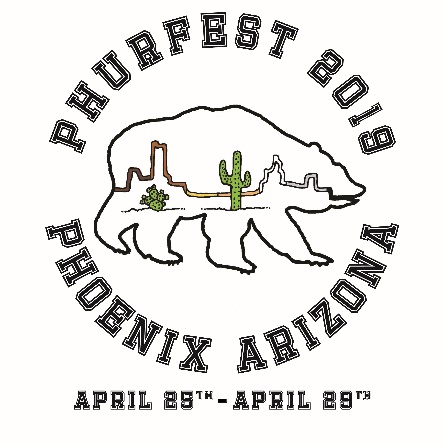 Application/Contract forVendorSpacePhurfest 2020- EmbassySuites2333E.ThomasRoadPhoenix,AZ 85016Vendor Name:	Name of Signor:	Street:	City:	State:	 ZipCode	Telephone:Day:(	_) 	Evening:(	_) 	Email:	Weherebymakeapplicationfor vendor spaceAmount ofspacerequested: 	3x10		3x20Costof each3x10spacewill be $75,each3x20spaceis $125,plus a$50 refundablesecurity deposit. Ifspacebecomes limiting,managementreserves therighttorequestvendors toeither adjustspaceor increasethefeecollected.This shall bedetermined andthevendor notified prior to thestartoftheshow.Productstobedisplayed:	Itis agreedthat all oftherulesandregulations ontheattached areaa partthereof andno agreements inwriting, other thanthosecontainedhereinshall be bindingupontheparties unless signed byanofficial ofTheBears oftheWest,Inc.Authorized Signature:	Date:	Pleasesigncompletedform andreturn depositto: Bear oftheWestPO Box33215Phoenix, AZ 85067-3215Email: 2019Phurfest@cox.net2020 Phurfest- EmbassySuites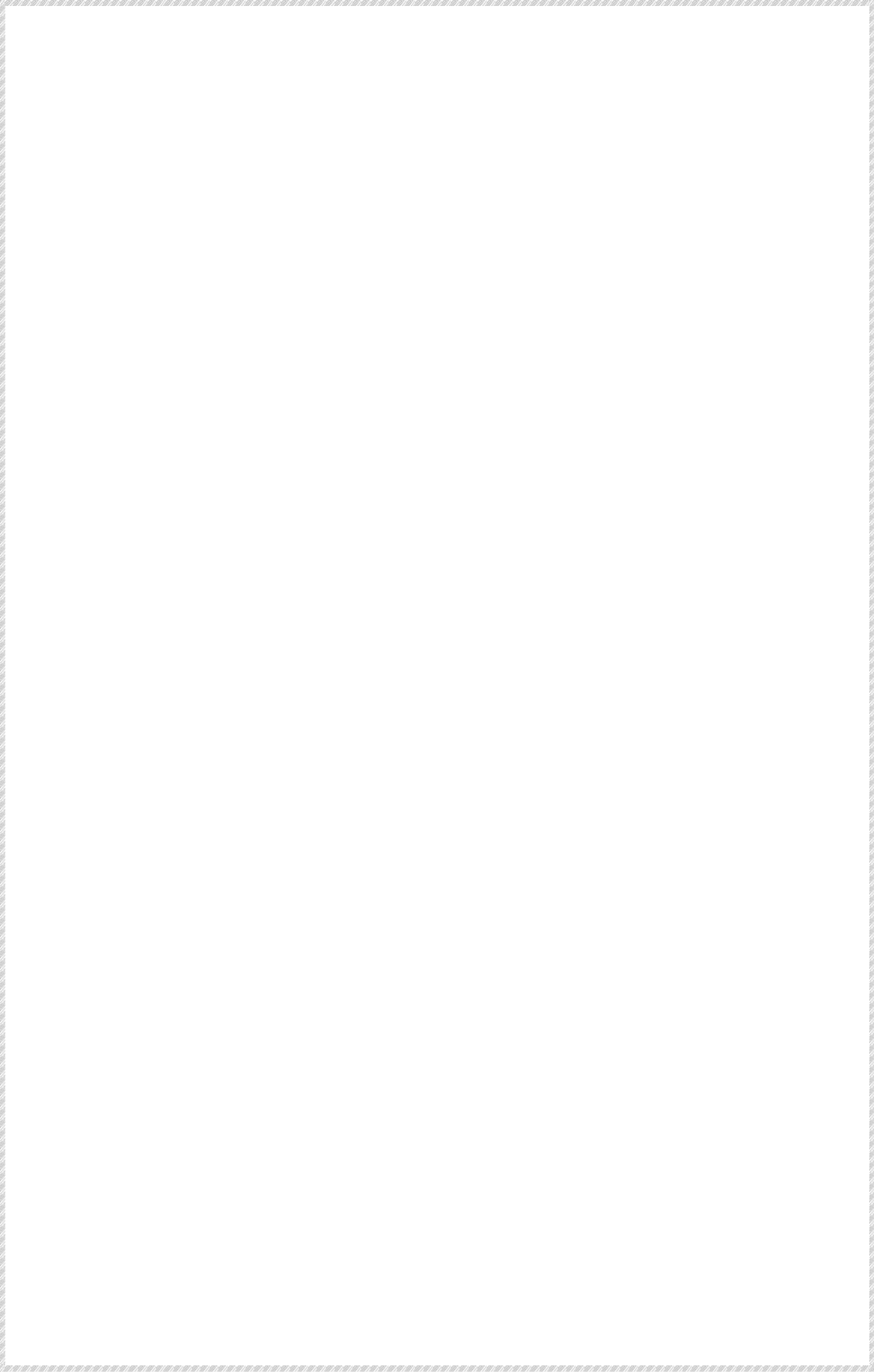 2333 E.Thomas RoadPhoenix, AZ 85016PAYMENT:IftheVendorfailstomakefullpaymentassetforthinthecontract,allrightsof Vendorhereundershallcease andterminate.DEPOSITSAREREFUNDABLE:Paymentsotherthandepositsarenotrefundableonlyif spaceis re-leased.LIABILITY:TheBearsof theWest,Inc.andtheEmbassySuiteswillnotbe liableforanylossordamageof propertyto vendorsortheiremployeesduetofire,robbery,accidentsoranycausewhatsoeverthatmayarisefrom useof the occupancyof leasedspace.TERMINATIONOFCONTRACT:Thislicensemaybe terminatedbythe Bearsof theWest,Inc.orEmbassySuitesat any timeonthebreachof anyof theconditionsbythe vendor,andthereuponallhis/herrightshereundershallceaseand terminate,andanypaymentsmadebyhim/heronaccounthereof,priorto saidtermination,shallberetainedbytheBears of theWestandmaythereuponresellsaidspace.DESTRUCTIONOFPROPERTY:Incasethepremisesaredestroyedbyfireortheelements,orbyothercause,orin caseof anycircumstanceswhatsoeverduringtheshow,thevendorfeecannotberefunded.TheBearof theWest,Inc. and EmbassySuitesis releasedfrom anyandallclaimsfordamageswhichmightariseuponconsequencesthereof.In theevent,thatforanyreason,TheAssociationisnotheldasproposed,thevendorshallreceivearefundof anyamounts paidon vendorspaceotherthandeposits,releasingallclaimsordamagefromTheBearsof theWest,Inc.orEmbassy Suitesand/ortheiragentsand/ormembers.SUB-LETTING:Ordonationof space,partiallyorin itsentirety,is notpermissiblewithoutwrittenconsentof thePhurfest management.SharedspacesmusthaveALLparties’namesontherentalagreement.BUILDINGRULESANDCITYORDINANCES:Thevendoragreesto abbeyallrulesof EmbassySuitesandtheCityofPhoenix.GENERAL:Themanagementof PhurfestorTheBearsof theWest,Inc.reservestherighttodeclineorprohibitany vendororportionsthereof,andtopermitonlysuchconductasshallbe approvedbyit.RULESAND REQULATIONSOPENINGANDCLOSING:Boothspacemustbereadyforbusinessby10:00amApril 27, 2019.Youmaysetupifyou like onFridayApril 26th.. Boothsmustbeopenfrom 10:00amto5:00pmoruntiltheendof theeventonanyday.Boothsmust bedismantledattheendof eachdayuntiltheendof theeventonApril 29, 2019.Vendorswillhaveaccesstotheirbooths atleast30minutespriorto thebeginningof theeventeachday.DECORATINGOFBOOTHS:Displays,projectsandoperationsmustbekeptwithintheconfinesof therentedfloorspace.WEDONOT PROVIDETABLES,unlesspriorarrangementhas beenmadewithPhurfestManagement.Noboothstructure,materialorsignmayobstructotherdisplaysorprojects.ALLELECTRICALUSEINTHEEXHIBITAREAMUST COMPLYWITHTHEOAHANATIONALELECTRICALCODE.USEOFSPACE:Allsales,takingof ordersforfuturedelivery,conferences,lectures,displaysanddistributionof literature willbelimitedexclusivelyto vendorsandmustbeconductedinadignifiedmannerwithintheconfinesof theleasedspace. Allboothsmusthaveattendantsduringeventhoursunlessarrangementsaremadeotherwisewitheventmanagement. Useof noisemakingdevicesorpublicaddresssystemsshallbe understrictcontrolof eventmanagement.CAREOF SPACE:Vendorsshallcareforandkeepin goodorderthespaceoccupiedbythem andsurrendersuchspace atthecloseof theeventinthesameconditionas itwaswhenitwastakenover.Ifthespaceoccupiedshallbedamaged bythe vendor,himemployees,patronorguests,heshallpaysuchclaimsasnecessarytorestorethespacetoitsoriginal condition.CONDUCT:Vendorsandtheirpersonnelwillbeexpectedtomaintainabusinesslikeattitudethroughouttheevent. Anyonefoundto becreatinganuisanceorconductingthemselvesinamannerunbefittingtheeventwillbesubjectto evictionfrom thepremises.VIDEOTAPES:Anytapesshownduringtheeventshouldkeepspeakervolumeataleveldeemednon-disruptiveto adjoiningboothsortheeventbyeventmanagement.